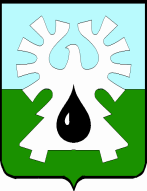 ГОРОДСКОЙ ОКРУГ УРАЙХАНТЫ-МАНСИЙСКОГО АВТОНОМНОГО ОКРУГА - ЮГРЫДУМА ГОРОДА УРАЙРЕШЕНИЕот 27 октября 2022 года                                                                               № 115О внесении изменений в решения Думы города Урай по вопросам пенсионного обеспечения лиц, замещавших должности муниципальной службы города Урай, и лиц, замещавших муниципальные должности в городе УрайРассмотрев проект решения Думы города Урай «О внесении изменений в решения Думы города Урай по вопросам пенсионного обеспечения лиц, замещавших должности муниципальной службы города Урай, и лиц, замещавших муниципальные должности в городе Урай», Дума города Урай решила:1. Внести в Порядок назначения, перерасчета и выплаты пенсии за выслугу лет лицам, замещавшим должности муниципальной службы в городе Урай, установленный решением Думы города Урай от 18.12.2008 №112 (в редакции решений Думы города Урай от 01.09.2009 № 67, от 29.04.2010 № 25, от 26.05.2011 № 30, от 20.12.2012 № 126, от 18.02.2016 № 6, от 22.12.2016 № 41, от 19.12.2019 №105, 26.04.2022 № 41), изменения согласно приложению 1.2. Внести в Порядок назначения, перерасчета и выплаты пенсии за выслугу лет лицам, замещавшим муниципальные должности в городе Урай, установленный решением Думы города Урай от 23.04.2009 №29 (в редакции решений Думы города Урай от 01.09.2009 № 66, от 28.10.2010 № 85, от 30.06.2011 № 54, от 26.12.2013 № 78, от 18.02.2016 № 6, от 22.12.2016 № 41, от 19.12.2019 №105, 26.04.2022 № 41), изменения согласно приложению 2.3. Опубликовать настоящее решение в газете «Знамя».4. Настоящее решение вступает в силу с 01.01.2023. Приложение 1к решению Думы города Урайот 27 октября 2022 года № 115Изменения в Порядок назначения, перерасчета и выплаты пенсии за выслугу лет лицам, замещавшим должности муниципальной службы в городе Урай1. в разделе 2:1) подпункт 1 пункта 2.1 изложить в следующей редакции:«1) справка органа Фонда пенсионного и социального страхования Российской Федерации о размере получаемой страховой пенсии по старости (инвалидности), фиксированной выплаты к страховой пенсии по старости (инвалидности), повышений фиксированной выплаты к страховой пенсии по старости (инвалидности) (далее - справка органа Социального фонда России);2) в подпункте 5 пункта 2.6 слова «Пенсионного фонда Российской Федерации» заменить словами «Социального фонда России»;2. в абзаце втором пункта 3.4 раздела 3  «Пенсионного фонда» заменить словами «Фонда пенсионного и социального страхования»;3. приложение 1 изложить в следующей редакции:«Приложение 1к Порядку назначения, перерасчета и выплаты пенсии за выслугу лет лицам, замещавшим должности муниципальной службы в городе УрайГлаве города Урай_______________________________________(фамилия, имя, отчество, должность заявителя)______________________________________________________________________________(наименование органа по последнему месту работы)_______________________________________(место жительства) _______________________________________(телефон)ЗАЯВЛЕНИЕВ соответствии с Порядком назначения, перерасчета и выплаты пенсии за выслугу лет лицам, замещавшим должности муниципальной службы в городе Урай, установленным решением Думы города Урай, прошу назначить мне пенсию за выслугу лет к страховой пенсии ________________, назначенной в соответствии с Федеральным законом от 28.12.2013 №400-ФЗ «О страховых пенсиях», которую получаю в Управлении Фонда пенсионного и социального страхования Российской Федерации по городу (району) _____________________________. При замещении должностей государственной службы Российской Федерации, государственной гражданской службы субъекта Российской Федерации, в том числе Ханты-Мансийского автономного округа – Югры, муниципальной службы, при замещении государственной должности Российской Федерации, государственной должности субъекта Российской Федерации, в том числе Ханты-Мансийского автономного округа - Югры, муниципальной должности, замещаемой на постоянной  основе, или при назначении мне ежемесячного пожизненного содержания, дополнительной пенсии обязуюсь в 5-дневный срок сообщить об этом в орган, осуществляющий кадровое обеспечение деятельности администрации города Урай.Я, __________________________________________________________,Ф.И.О.представляю органу, осуществляющему кадровое обеспечение деятельности администрации города Урай, бессрочное согласие на обработку и использование моих персональных данных (фамилия, имя, отчество; сведения о документе, удостоверяющем личность; другая информация, содержащаяся в заявлении) при рассмотрении вопроса назначения, выплаты, перерасчета, индексации пенсии за выслугу лет в соответствии с Федеральным законом «О персональных данных».Прошу пенсию за выслугу лет перечислять: _______________________ ____________________________________________________________________________________________________________________________________(наименование кредитного учреждения)К заявлению прилагаю:1) справку органа Фонда пенсионного и социального страхования Российской Федерации;2) справку Ханты-Мансийского  негосударственного пенсионного фонда по месту жительства о неполучении дополнительной пенсии;3) реквизиты  кредитного учреждения для перечисления пенсии за выслугу лет. «___» _______________ 200___ г. ____________________________ /_____________________________________	подпись заявителя 	расшифровка подписиДокументы приняты «___» _______________ 20___ г.__________________________________________________________________подпись, Ф.И.О. и должность сотрудника, уполномоченного регистрировать»;4. Приложение 4 изложить в следующей редакции:«Приложение 4к Порядку назначения, перерасчета и выплатыпенсии за выслугу лет лицам, замещавшим должности муниципальнойслужбы в городе Урай__________________________________________________________________(наименование органа)ПРЕДСТАВЛЕНИЕо назначении пенсии за выслугу летВ  соответствии  с  Порядком назначения, перерасчета и выплаты  пенсии  за выслугу лет  лицам,  замещавшим  должности муниципальной службы в городе Урай,  утвержденным  решением  Думы  города Урай, прошу назначить пенсию за выслугу лет к страховой пенсии по старости   (инвалидности) ____________________________________________________                         	(фамилия, имя, отчество)__________________________________________________________________замещавшему должность ___________________________________________                          	(наименование должности на день увольнения)__________________________________________________________________Стаж муниципальной службы составляет: ______ лет, _____ месяцев, ____ дней.Среднемесячный  заработок  (0,8 месячного денежного содержания) для назначения пенсии за выслугу лет указанной должности составляет: _____ руб. _____ коп.Уволен(а) с муниципальной службы по основанию: ____________________________________________________________________________________________________________________________________К представлению приложены следующие документы:    1) заявление о назначении пенсии за выслугу лет;    2) заверенная в установленном порядке кадровой службой соответствующего органа местного самоуправления копия трудовой книжки и (или) сведения о трудовой деятельности, оформленные в установленном законодательством порядке;    3)   справка   о   периодах   муниципальной  службы  и  иных  периодах, учитываемых для исчисления стажа муниципальной службы для назначения  пенсии за выслугу лет;    4)  справка  о  размере  среднемесячного  заработка  лица,  замещавшего должность муниципальной службы;    5)  справка  органа,  осуществляющего пенсионное обеспечение, о размере получаемой трудовой пенсии по старости (инвалидности);    6)  реквизиты  кредитного  учреждения,  в  котором  открыт лицевой счетполучателя пенсии за выслугу лет;    7) копия военного билета;    8)  справка  из  Ханты-Мансийского негосударственного пенсионного фонда по   месту   жительства  о  том,  что  заявитель  не  является  получателем дополнительной пенсии;    9) копия документа, удостоверяющего личность;Руководитель _____________________________________________________                              (подпись, инициалы, фамилия)Руководитель органа, осуществляющегобухгалтерский учет ____________________________________________                                 (подпись, инициалы, фамилия)"____" _______________ 200____ г.М.П.».Приложение 2к решению Думы города Урайот 27 октября 2022 года № 115Изменения в Порядок назначения, перерасчета и выплаты пенсии за выслугу лет лицам, замещавшим муниципальные должности в городе Урай1. В разделе 4:1) в подпункт 1 пункта 4.1 изложить в следующей редакции:«1) справка органа Фонда пенсионного и социального страхования Российской Федерации о размере получаемой страховой пенсии по старости (инвалидности), фиксированной выплаты к страховой пенсии по старости (инвалидности), повышений фиксированной выплаты к страховой пенсии по старости (инвалидности) (далее - справка органа Социального фонда России);»;2) в подпункте 5 пункта 4.6 слова «Пенсионного фонда Российской Федерации» заменить словами «Социального фонда России»;2. в абзаце втором пункта 5.4 раздела 5  «Пенсионного фонда» заменить словами «Фонда пенсионного и социального страхования»;3. приложение 1 изложить в следующей редакции:«Приложение 1к Порядку назначения, перерасчета и выплаты пенсии за выслугу лет лицам, замещавшим муниципальные должности в городе УрайГлаве города Урай_______________________________________(фамилия, имя, отчество, должность заявителя)______________________________________________________________________________(наименование органа по последнему месту работы)_______________________________________(место жительства) _______________________________________(телефон)ЗАЯВЛЕНИЕВ соответствии с Порядком назначения, перерасчета и выплаты пенсии за выслугу лет лицам, замещавшим муниципальные должности в городе Урай, установленным решением Думы города Урай, прошу назначить мне пенсию за выслугу лет к страховой пенсии ________________, назначенной в соответствии с Федеральным законом от 28.12.2013 №400-ФЗ «О страховых пенсиях», которую получаю в Управлении Фонда пенсионного и социального страхования Российской Федерации по городу (району) _______________________________________. При замещении должностей государственной службы Российской Федерации, государственной гражданской службы субъекта Российской Федерации, в том числе Ханты-Мансийского автономного округа – Югры, муниципальной службы, при замещении государственной должности Российской Федерации, государственной должности субъекта Российской Федерации, в том числе Ханты-Мансийского автономного округа - Югры, муниципальной должности, замещаемой на постоянной  основе, или при назначении мне ежемесячного пожизненного содержания, дополнительной пенсии обязуюсь в 5-дневный срок сообщить об этом в орган, осуществляющему кадровое обеспечение деятельности администрации города Урай.Я, __________________________________________________________,Ф.И.О.представляю органу, осуществляющему кадровое обеспечение деятельности администрации города Урай, бессрочное согласие на обработку и использование моих персональных данных (фамилия, имя, отчество; сведения о документе, удостоверяющем личность; другая информация, содержащаяся в заявлении) при рассмотрении вопроса назначения, выплаты, перерасчета, индексации пенсии за выслугу лет в соответствии с Федеральным законом «О персональных данных».Прошу пенсию за выслугу лет перечислять: _______________________ ____________________________________________________________________________________________________________________________________(наименование кредитного учреждения)К заявлению прилагаю:1) справку органа Фонда пенсионного и социального страхования Российской Федерации;2) справку Ханты-Мансийского  негосударственного пенсионного фонда по месту жительства о неполучении дополнительной пенсии;3) реквизиты  кредитного учреждения для перечисления пенсии за выслугу лет. «___» _______________ 200___ г. ____________________________ /_____________________________________	подпись заявителя 	расшифровка подписиДокументы приняты «___» _______________ 20___ г.__________________________________________________________________подпись, Ф.И.О. и должность сотрудника, уполномоченного регистрировать».4) приложение 4 изложить в следующей редакции:«Приложение 4к Порядку назначения, перерасчета и выплатыпенсии за выслугу лет лицам, замещавшим муниципальные должности в городе Урай__________________________________________________________________(наименование органа)ПРЕДСТАВЛЕНИЕо назначении пенсии за выслугу летВ  соответствии  с  Порядком назначения, перерасчета и выплаты  пенсии  за выслугу лет  лицам,  замещавшим  муниципальные должности в городе Урай,  утвержденным  решением  Думы  города Урай, прошу назначить пенсию за выслугу лет к страховой пенсии по старости   (инвалидности) ____________________________________________________                         	(фамилия, имя, отчество)__________________________________________________________________замещавшему должность ___________________________________________                          	(наименование должности на день увольнения)__________________________________________________________________Стаж замещения муниципальной должности составляет: ______ лет, _____ месяцев, ____ дней.Среднемесячный  заработок  (0,8 месячного денежного содержания) для назначения пенсии за выслугу лет указанной должности составляет: _____ руб. _____ коп.Полномочия по муниципальной должности прекращены по основанию: ____________________________________________________________________________________________________________________________________К представлению приложены следующие документы:    1) заявление о назначении пенсии за выслугу лет;    2) заверенная в установленном порядке кадровой службой соответствующего органа местного самоуправления копия трудовой книжки и (или) сведения о трудовой деятельности, оформленные в установленном законодательством порядке;    3) справка  о  периодах  замещения  муниципальной  должности  и  иных периодах, учитываемых для исчисления стажа для назначения пенсии за выслугу лет;    4)  справка  о  размере  среднемесячного  заработка  лица,  замещавшего муниципальную должность;    5)  справка  органа,  осуществляющего пенсионное обеспечение, о размере получаемой трудовой пенсии по старости (инвалидности);    6)  реквизиты  кредитного  учреждения,  в  котором  открыт лицевой счет получателя пенсии за выслугу лет;    7) копия военного билета;    8) справка из Ханты-Мансийского негосударственного пенсионного фонда по месту   жительства   о   том,   что   заявитель   не  является  получателемдополнительной пенсии;    9) копия документа, удостоверяющего личность.Руководитель _____________________________________________________                              (подпись, инициалы, фамилия)Руководитель органа, осуществляющегобухгалтерский учет ____________________________________________                                 (подпись, инициалы, фамилия)"____" _______________ 200____ г.М.П.».Председатель Думы города Урай Председатель Думы города Урай Глава города УрайГлава города Урай________________А.В. Величко_______________Т.Р. Закирзянов31 октября 2022 г.31 октября 2022 г.